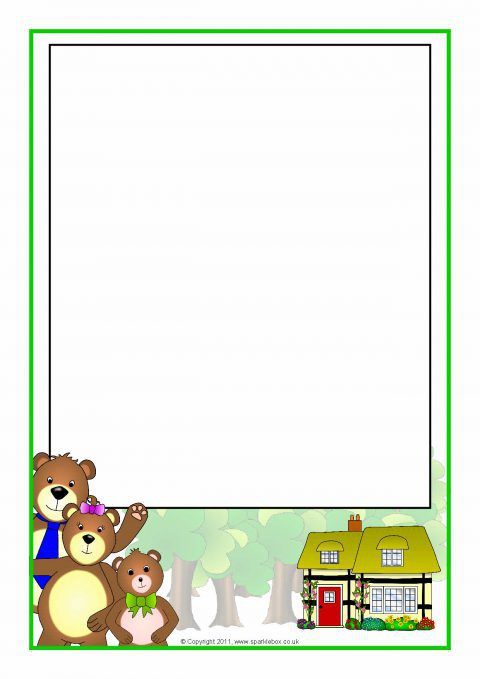 Draga djeco i roditelji!Zadatak vam se nalazi na linku ispod. Otvorite i pogledajte kratki igrokaz, a zatim odgovorite na pitanja u svoje crtančice.https://www.youtube.com/watch?v=kYobMeQ2wtkKoji se sve likovi pojavljuju u priči?Što mislite što je Zlatokosa trebala napraviti kada je došla do kolibe?Što bi ti napravio/la da dođeš do nepoznate kuće?Zadatak 2. Nacrtaj tri medvjeda!Zadatak 3. Zajedno sa roditeljima, bakama, djedovima ili starijom braćom rastavljajte riječi na slogove, npr. ŠU-MA, prvo odrasli rastavljaju a dijete izgovara riječ koju je čulo, a zatim dijete pokuša samo rastaviti riječ na slogove. Nema veze ako ne uspijete iz prve, ali vježbajte i igrajte se!